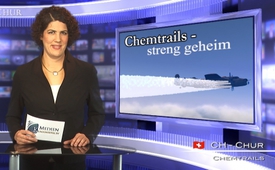 Chemtrails – streng geheim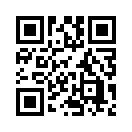 Wir befassen uns heute mit dem Thema, warum trotz zahlreicher Informationen über Chemtrails, diese immer noch streng geheim sind! Bei Chemtrails handelt es sich um ein chemisches Gemisch, das hauptsächlich aus Aluminiumoxiden, Bariumsalzen, Strontium und Polymerverbindungen zusammengestellt wurde...Verehrte Zuschauerinnen und Zuschauer, 
bei Chemtrails handelt es
sich um ein chemisches Gemisch,
das hauptsächlich aus Aluminiumoxiden,
Bariumsalzen, Strontium
und Polymerverbindungen zusammengestellt wurde. 
Es kann auch aus anderen giftigen Substanzen bestehen!
Diese Chemie ist am Himmel hinter Flugzeugen als lange Spur sichtbar.

Laut Angaben von besorgten Umweltschützern 
werde dieser Giftcocktail 
zumeist aus Militärflugzeugen versprüht. 
Ziel dieser Aktionen sei
ein sogenanntes „Geo-Engineering“,
worunter Sie sich eine aktive Klimamanipulation 
vorstellen können.
Eine weitere Begründung , weshalb diese Giftcocktails 
am Himmel vesprüht werden, sei die Einwirkung auf bestimmte Zusammenhänge bei der Radartechnik.  

Was jedoch unbestritten ist, Chemtrails vergiften den
Mensch und die Natur! Moderne Nutzung hin oder her ... 
Laut Rechtsanwalt Dominik Storr ist
das Thema Chemtrails sowohl
für Umweltorganisationen als
auch für Politiker ein absolutes
Tabuthema! Weshalb das?
Bei Greenpeace als Beispiel: Sollten sie sich
um das Thema Chemtrails kümmern, würde ihnen
sofort die Gemeinnützigkeit entzogen.

Auch wäre es für jeden Politiker 
ein beruflicher Selbstmord, sich mit
diesem Thema zu befassen.  
Herr Storr fasst es so zusammen:
„Das ist Taktik: Wenn von Politik und
Greenpeace bestritten wird, dass
es Chemtrails gibt, dann glaubt
es  die Bevölkerung auch nicht.“

So beende ich diese Sendung mit folgendem Fazit:
Solange es die Bevölkerung nicht glaubt, kann in aller Ruhe das Gift über unseren Köpfen ausgesprüht werden!
Seien Sie deshalb mutig genug, über diese Themen zu sprechen 
damit es über andere Wege an die Bevölkerung kommt. Deshalb empfehlen Sie Klagemauer.TV weiter!von ga.Quellen:Interview: Die Chemtrail-Verschwörung. Ein Himmel voller giftiger Wolken  http://www.youtube.com/watch?v=1BDRHQ5oGtwab Minute 49 http://www.dominik-storr.de/http://klimaueberraschung.de/http://www.sauberer-himmel.de/Das könnte Sie auch interessieren:#Chemtrails - www.kla.tv/ChemtrailsKla.TV – Die anderen Nachrichten ... frei – unabhängig – unzensiert ...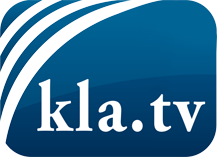 was die Medien nicht verschweigen sollten ...wenig Gehörtes vom Volk, für das Volk ...tägliche News ab 19:45 Uhr auf www.kla.tvDranbleiben lohnt sich!Kostenloses Abonnement mit wöchentlichen News per E-Mail erhalten Sie unter: www.kla.tv/aboSicherheitshinweis:Gegenstimmen werden leider immer weiter zensiert und unterdrückt. Solange wir nicht gemäß den Interessen und Ideologien der Systempresse berichten, müssen wir jederzeit damit rechnen, dass Vorwände gesucht werden, um Kla.TV zu sperren oder zu schaden.Vernetzen Sie sich darum heute noch internetunabhängig!
Klicken Sie hier: www.kla.tv/vernetzungLizenz:    Creative Commons-Lizenz mit Namensnennung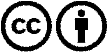 Verbreitung und Wiederaufbereitung ist mit Namensnennung erwünscht! Das Material darf jedoch nicht aus dem Kontext gerissen präsentiert werden. Mit öffentlichen Geldern (GEZ, Serafe, GIS, ...) finanzierte Institutionen ist die Verwendung ohne Rückfrage untersagt. Verstöße können strafrechtlich verfolgt werden.